Statement byDr. Ricardo KellmanDeputy Permanent Representative of BarbadosPermanent Mission of Barbados to the United Nations Officeand Other International Organisations at Genevaat the Review of the Republic of Costa Rica13 May 2019Thank you Mr. President.The delegation of Barbados welcomes the delegation of the Republic of Costa Rica.  We congratulate the Government of Costa Rica for its promotion of human rights, as expressed, for instance, in the National Policy for De Facto Equality between Women and Men 2018–2030.  With regards to racism, racial discrimination and related intolerance, we note that the ‘education regulations and policies have been amended so that teachers share responsibility for creating an environment free from discrimination.’ In the spirit of constructive engagement, we offer the following recommendations to the delegation of Costa Rica: reinforce policies to protect women and girls from discrimination and Gender Based Violence; andcontinue to pursue the strengthening of systems, to deepen social inclusion and the enjoyment of human rights, on behalf of persons of African descent, indigenous persons, migrants and refugees.We wish the delegation of Costa Rica a very successful review.END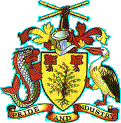 